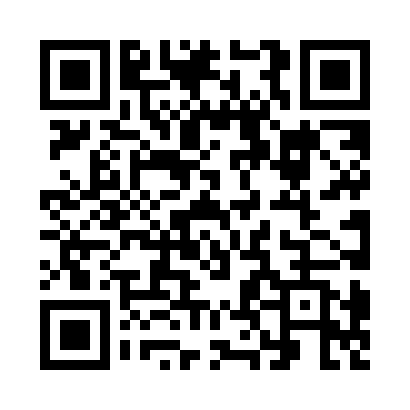 Prayer times for Kasipuszta, HungaryWed 1 May 2024 - Fri 31 May 2024High Latitude Method: Midnight RulePrayer Calculation Method: Muslim World LeagueAsar Calculation Method: HanafiPrayer times provided by https://www.salahtimes.comDateDayFajrSunriseDhuhrAsrMaghribIsha1Wed3:285:3212:455:477:589:542Thu3:265:3112:455:487:599:563Fri3:235:2912:455:488:019:584Sat3:215:2812:445:498:0210:005Sun3:185:2612:445:508:0310:036Mon3:165:2512:445:518:0510:057Tue3:135:2312:445:528:0610:078Wed3:115:2212:445:528:0710:099Thu3:085:2012:445:538:0910:1110Fri3:065:1912:445:548:1010:1311Sat3:045:1812:445:558:1110:1612Sun3:015:1612:445:558:1210:1813Mon2:595:1512:445:568:1410:2014Tue2:575:1412:445:578:1510:2215Wed2:545:1312:445:588:1610:2416Thu2:525:1112:445:588:1710:2717Fri2:505:1012:445:598:1910:2918Sat2:475:0912:446:008:2010:3119Sun2:455:0812:446:008:2110:3320Mon2:435:0712:446:018:2210:3521Tue2:415:0612:446:028:2310:3822Wed2:385:0512:446:028:2410:4023Thu2:365:0412:446:038:2510:4224Fri2:345:0312:456:048:2610:4425Sat2:325:0212:456:048:2810:4626Sun2:305:0112:456:058:2910:4827Mon2:285:0112:456:068:3010:5028Tue2:265:0012:456:068:3110:5229Wed2:244:5912:456:078:3210:5430Thu2:224:5812:456:078:3310:5631Fri2:204:5812:456:088:3310:58